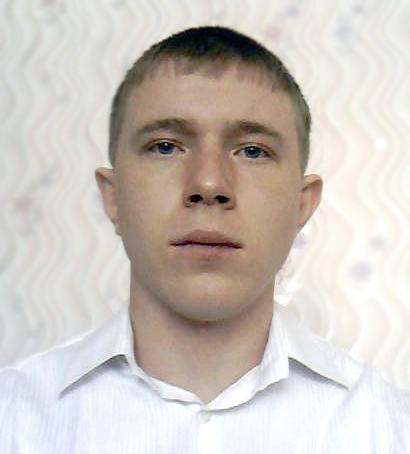 РезюмеКовков Антон Геннадьевич Личные данныеДата рожденияСемейное положениеМесто проживанияКонтактные телефоны        E-mail18.11.1992Не женат,детей нетг. Костанай, ул. Гвардейская 17/2487782521325kavok.2517@yandex.rusaimpl_aka47@mail.ruОбразование:Опыт работы:Навыки работы с ПК:Дополнительная информация:Признаки личности:Интересы:                                Январь 2013 гИюнь-Июль 2012г.Среднеспециальное2010-2013гг.  Поволожский государственный университет  телекоммуникаций и информатики. Колледж связи.Квалификация –техник.По специальности – сети связи и системы коммутаций (СССК). 1999-2010 г. средняя школа №1 п. Амангельды.Прохождение преддипломной практики в АО «Казахтелеком» в качестве электромонтера.Прохождение производственной практики в АО  «Казахтелеком» в качестве  электромонтера .Пользователь - Windows, MS Office(Word,   Excel, Power Point), Photoshop, Ableton Live, Sound Forge.За время прохождения практики на предприятии АО «Казахтелеком» работая на участке оборудования доступа ОДТ помогал в обслуживании и эксплуатации оборудования BroadAccess Teledata Networks. А так же принимал участие в обслуживании кабельных и воздушных линий связи внутризоновой сети (УОКВЛС ВС ЦТО ВС). Принимал участие в аварийно-восстановительных работах на сети ВОЛС.Имеются знания и навыки работы с оптоволокном(сварка,разделка кабеля,монтаж муфт)Трудолюбивый, целеустремленный, самообучаемый, энергичный, крепкого телосложения.В свободное время увлекаюсь музыкой, графикой и спортом.От  Станкевича В.В